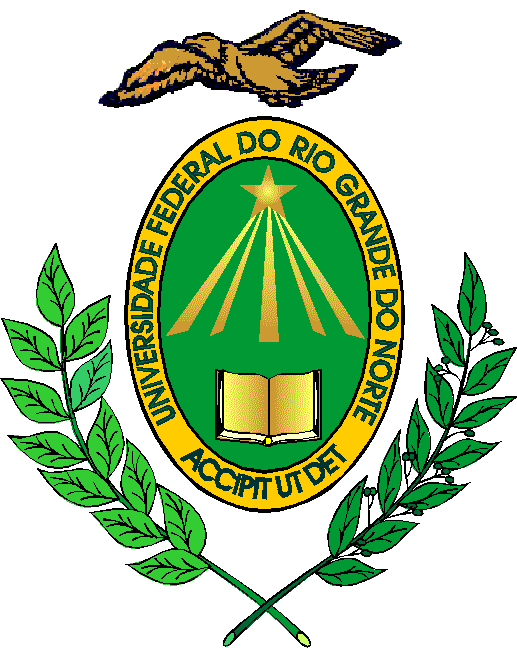 UNIVERSIDADE FEDERAL DO RIO GRANDE DO NORTECURSO DE MEDICINADEPARTAMENTO DE PEDIATRIAPROGRAMA DE PEDIATRIAManual do estudante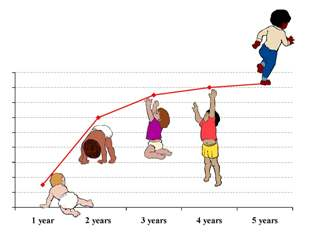 Natal2014Comissão EditorialProfª. Nadja de Sá Pinto Dantas RochaProfª. Jozana do Rosário de Moura CaetanoProfª. Aurea Nogueira de MeloProfª. Maria do Socorro Teixeira de AmorimProfª. Rosane Costa GomesColaboradoresMembros das comissões das disciplinasSecretaria AcadêmicaSérgio Davidson PereiraJúllia Duarte BezerraMaria Ozimara Alves de OliveiraCURSO DE MEDICINAProfª. Elaine Lira Medeiros Bezerra (Coordenadora)Profª. Marise Reis de Freitas (Vice-cordenadora)DEPARTAMENTO DE PEDIATRIAProfª. Aurea Nogueira de Melo (Chefe)Prof. Antônio Sérgio Macedo Fonseca (Vice-chefe)DISCIPLINAS E COMISSÕES 8° período - Pediatria (PED 0708) e Puericultura (PED 0707)Profª. Jozana do Rosário de Moura CaetanoProfª. Maria do Socorro Teixeira de Amorim (Coordenadora)Profª. Nadja de Sá Pinto Dantas RochaProfª Rosane Costa Gomes10° período – Internato em Pediatria I (PED 2005)Profª Fabiana Ariston FilgueiraProfª. Iracema Augusta Carvalho CortezProf. Leonardo Moura Ferreira de Souza (Coordenador)Profª. Nívia Maria Rodrigues Arrais11° período - Internato em Pediatria II (PED 2007)Profª. Ana Karina da Costa DantasProfª Cláudia Rodrigues de Souza Maia (Coordenadora)Prof. Hélcio de Sousa MaranhãoProf. Ricardo Fernando ArraisCORPO DOCENTESUMÁRIO1. APRESENTAÇÃOA pediatria é considerada a medicina da criança, do ser humano em seu período de desenvolvimento, da fecundação à puberdade. O ensino da pediatria para estudantes de graduação visa capacitá-los para o reconhecimento da criança saudável, diferenciando-a da criança doente; diagnosticar e tratar as doenças prevalentes na infância; preparar o estudante para atuar em diferentes serviços de saúde – unidades básicas, ambulatório geral, enfermaria geral, emergência, sala de parto; para ser capaz de reconhecer situações que exijam o encaminhamento para especialistas e/ou serviços de maior complexidade. Além disso, o ensino da pediatria na graduação visa propiciar ao estudante uma formação humanitária,dentro de uma visão crítico-reflexiva, favorecendo o desenvolvimento de atitudes éticas como responsabilidade, comprometimento, sigilo profissional, respeito e relacionamento adequado com a equipe de saúde, a criança e a sua família.O ensino de pediatria na graduação é coordenado pelo Departamento de Pediatria através da oferta de disciplinas nas modalidades teórico - práticas, focadas em conteúdo de base clínica (diagnóstico e tratamento), preventivas e de promoção à saúde da criança.No âmbito do ensino, espera-se que o estudante em processo de formação possa ampliar sua atuação, obter confiança e autonomia para tomada de decisões eficientes, contribuindo efetivamente para a melhoria da qualidade das ações do cuidado.	No ensino, assim como na pesquisa e na extensão, o corpo docente acumula uma experiência diversificada, o que favorece a inserção e participação de estudantes de graduação no Departamento.Este "Manual do Estudante" é o documento de referência produzido pelo Departamento de Pediatria para servir como guia para estudantes do oitavo, décimo e décimo primeiro períodos contemplando os principais aspectos relacionados ao programa pedagógico e atividades curriculares em pediatria. Tem por finalidade informar e orientar os estudantes sobre aspectos relevantes da sua atuação acadêmica, como: perfil desejado, objetivos e competências, programação e cenários de pártica, metodologia, processos de avaliação (critérios, formas e instrumentos). Orienta ainda o estudante quanto aos seus direitos e deveres na instituição.Este manual encontra-se sintonizado com as principais LINHAS DE CUIDADO de saúde da criança e integra suas atividades aos cenários de práticas de serviços de saúde do Sistema Único de Saúde (SUS).Agrega as principais Diretrizes Curriculares Nacionais (DCN) e as do Projeto Pedagógico do Curso de Medicina da UFRN, em especial, a formação geral do médico com competências técnica, ética e humanística; treinamento para o trabalho em equipes multiprofissionais; atenção voltada à formação permanente; desenvolvimento do espírito reflexivo, crítico e transformador em relação aos sistemas de saúde.A formação em saúde da criança deve oferecer possibilidades para que o estudante integralize conteúdos obrigatórios e optativos que atendam às suas necessidades e aspirações individuais, desenvolvendo uma prática médica que lhes possibilite conviver durante todo o Curso com equipes de profissionais de diversas áreas e especialistas nos níveis primário, secundário e terciário de atenção à saúde. Essa convivência deverá ocorrer em todas as instalações onde se trabalhe a saúde, e não exclusivamente em hospitais de ensino. Deve ainda estimular a participar de atividades de iniciação científica, cursos de extensão ou eventos ligados às sociedades de especialidades médicas e às associações de classe. Nesta perspectiva, o Departamento de Pediatria oferta disciplinas de graduação com enfoque na pediatria geral e de especialidades, a saber: 8° período - Pediatria (PED 0708) e Puericultura (PED 0707); 10° período – Internato em Pediatria I (PED 2005); 11° período - Internato em Pediatria II (PED 2007).Tem o objetivo principal de proporcionar a formação ao estudante competências, habilidades e atitudes relacionadas à atenção integral à saúde da criança.O Internato em Pediatria é o estágio curricular obrigatório de treinamento em serviço, em regime unicamente presencial, em serviços próprios ou conveniados, sob preceptoria e supervisão docente.Quanto às atribuições do estudante, este deverá participar do conjunto de atividades tanto formativas como as de assistência propostas, com assiduidade e pontualidade, nos distintos cenários de práticas, registrando-as com qualidade e promovendo efetiva comunicação com familiares e responsáveis pela criança, equipe de saúde e preceptores. O preceptor deverá participar do planejamento e avaliação das atividades referentes ao ensino-aprendizagem, pesquisa e de extensão, com assiduidade e pontualidade orientando os estudantes quanto aos protocolos clínicos voltados ao cuidado integral da criança. Deve manter atualizada a comunicação das atividades com os estudantes conduzindo a avaliação pedagógica e educação permanente. Deve ainda participar de reuniões formativas e de avaliação discente e docente.Por fim, o Departamento de Pediatria dá as boas vindas aos estudantes que chegam à instituição para cumprimento das suas atividades acadêmicas, desejando sucesso nesta nova jornada de conhecimento e aprendizado.2. PERFIL DESEJADOAo término das disciplinas de pediatria o estudante deve obter um perfil de base generalista e humanista, crítica e reflexiva, com atitudes éticas como responsabilidade, comprometimento, sigilo profissional, respeito e relacionamento adequado com a equipe de saúde, a criança e a sua família. A formação neste período direciona-se às linhas de cuidado da criança estabelecidas por período: para o oitavo período, atenção integral à criança e semiologia pediátrica, incluindo a semiologia neurológica do recém-nascido e da criança; crescimento e desenvolvimento; cuidados neonatais; violência e vulnerabilidade; doenças prevalentes na infância; aplicação do protocolo do AIDPI (Atenção às Doenças Prevalentes na Infância) clínico e neonatal; para o décimo período, as linhas do crescimento e desenvolvimento; cuidados neonatais; iniciação em urgência e emergência; e, doenças prevalentes na infância com foco na atenção primária em saúde; e, para o décimo primeiro período, as linhas de crescimento e desenvolvimento; cuidados neonatais; urgência e emergência; e, doenças prevalentes na infância.3.COMPETÊNCIAS ESPERADASEspera-se que numa abordagem crescente que ao final das disciplinas o estudante:seja capaz de realizar uma boa anamnese, exame físico e orientação terapêutica;consiga estabelecer uma boa comunicação com o paciente e familiar ou acompanhante;reconheça as ações de promoção, prevenção, diagnóstico e de tratamento pertinentes às linhas de cuidado integral à saúde da criança; desenvolva uma boa relação com a equipe multidisciplinar e multiprofissional nos cenários de prática de atuação profissional.4. PROGRAMA POR DISCIPLINA E LINHAS DE CUIDADO4.1.  8° PERÍODO - PEDIATRIA (PED 0708) E PUERICULTURA (PED 0707)As Disciplinas de Pediatria (PED 0708) e Puericultura (PED 0707) abordam saberes e práticas voltadas ao cuidado da criança em processo de crescimento e desenvolvimento. Estabelece noções conceituais, descritivas e orientadoras para que o estudante possa observar e cuidar da criança, aplicando conhecimentos para promoção, prevenção, recuperação e reabilitação à saúde, na perspectiva da integralidade da assistência.As disciplinas são oferecidas semestralmente para 50 a 55 estudantes do oitavo período de graduação em Medicina e totalizam uma carga horária de 165h (120 h da PED 0708 e 45 h da PED 0707).A seguir, apresenta-se a agenda de aulas teóricas, segundo temas, linhas de cuidado e docente.Quadro 01: Calendário das aulas teóricas das Disciplinas do Oitavo períodoAIDIPI – Protocolo da Atenção Integrada às Doenças Prevalentes na Infância.CENARIOS DE PRÁTICASA agenda de aulas práticas apresenta distribuição dos estudantes em cenários diversificados de pediatria, com carga horária de 60 h, conforme sistematização apresentada no quadro 2.Os cenários de prática incluem: Unidade de Medicina Comunitária, Ambulatório de Pediatria Geral, Alojamento Conjunto da Maternidade Escola Januário Cicco (MEJC) Enfermaria pediátrica.QUADRO 02: PROGRAMAÇÃO DAS AULAS POR CENÁRIO DE PRÁTICA E PROFESSORES  DO OITAVO PERÍODO4.2.  10° PERÍODO – INTERNATO EM PEDIATRIA I (PED 2005)Contempla atividades predominantemente práticas, nos dois turnos diários, onde são revisados e avaliados todos os conhecimentos adquiridos nas disciplinas anteriores, as suas habilidades e competências individuais, na intenção de se gerar profissionais aptos a cuidar de crianças. Compõe-se eminentemente de atuação nas áreas de atenção primária com enfoque na pediatria (ambulatórios e atividades de campo), urgência e emergência e fundamentos iniciais em neonatologia (alojamento conjunto e sala de parto). A disciplina é oferecida para três turmas no primeiro semestre letivo e para três turmas no segundo, com média de 16 a 18 alunos por turma, no décimo período da graduação em Medicina. Possui carga horária de 315 h.PROGRAMAÇÃOPOR LINHAS DE CUIDADO/TEMAS (QUADRO 03)PROGRAMAÇÃO TEORICA COMPLEMENTAR – SESSÃO CIENTÍFICA (SEGUNDAS / TERÇAS FEIRAS – 11:00 ÁS 12:00 ou outro horário a definir)CENÁRIOS DE PRÁTICAUnidade de Saúde Familiar Comunitária (USFC)Ambulatório de Pediatria GeralAmbulatório de Puericultura Alojamento Conjunto – Unidade B (MEJC)Sala de Parto (MEJC)Pronto Socorro Infantil Sandra CelesteCentro de Saúde Anita GaribaldiCasas de passagem 01 e 02DÉCIMO PERÍODO - ORGANIZAÇÃO E ROTINA SETORIAL        O Internato em Pediatria I (PED I) tem sua organização fundamentada em 03 tipos de atividades: a) atividades teóricas; b) atividades teórico-práticas; e c) atividades práticas. Atividades teóricasConsistem de apresentação de aulas, seminários, artigos científicos, discussão de casos e sessões clínicas, a saber: Flashs em Pediatria; Casos Ambulatoriais Interessantes – C.A.I; Leituras científicas, Apresentação de temas (Eu estive lá). A quarta feira (tarde) é o dia reservado para a programação teórica, no entanto, de acordo com o desenrolar do internato, outros horários poderão ser utilizados, principalmente para apresentação de casos e sessões clínicas. Atividades teórico-práticasRealizadas no laboratório de habilidades e também na forma de aulas com imagens diagnósticas (Diagnóstico Visual em Pediatria; Gincana de Dermatologia). Outras atividades teórico-práticas da qual o PED I participa: Anátomo-clínicas, a visita virtual e a TELEMEDICINA- Rede RUTE, em horário   divulgado previamente.Atividades práticasDesenvolvidas em 3 três setores, a saber :  a  neonatologia,   ambulatórios de pediatria geral e puericultura; a urgência .Cada turma  composta de 15-18 estudantes é dividida em três grupos (A,B,C), rodando   em três rodízios de acordo com os cenários de prática. Rodízio 1- Ambulatório de Pediatria Geral / Puericultura/ CS Anita Garibaldi (CSAG)         Neste rodízio, contempla-se principalmente a pediatria geral e a puericultura, sendo a atividade realizada nos seguintes cenários de prática: ambulatório de pediatria geral (HOSPED) nas 2ª; 3ª 5ª e 6ª (manhã); Puericultura (HOSPED ):  2ª; 3ª 5ª (tarde); Puericultura (CSAG): 4ª (manhã). Quadro 4- Ambulatórios de pediatria geral e puericulturaPela manhã, os ambulatórios começam por volta de 07h e à tarde, começam em torno de 13 h, com tolerância de 15 minutos. Rodízio2 – Neonatologia           O principal enfoque deste rodízio é a prática na área de neonatologia. Os cenários utilizados são a sala de parto e o alojamento conjunto (Unidade B) da Maternidade Escola Januário Cicco (MEJC). Durante a semana, 1 componente do grupo ficará de plantão na sala de parto e os demais integrantes participarão das outras atividades normalmente, como as evoluções do alojamento conjunto pela manhã, e as atividade ambulatoriais no período da tarde.(Quadro 5) Quadro 5- Rodízio de neonatologia do Internato em Pediatria IAs evoluções do alojamento conjunto iniciam-se às 07h e as atividades ambulatoriais às 13 h, com tolerância de 15 minutos.   Conforme o Preceptor poderá haver ajustes nos horários.	Os plantões de semana iniciam-se às 07h e encerram-se às 17he só poderão ser trocados por alunos do mesmo grupo. Os plantões de final de semana terão início às 13 h com encerramento às 19 h, podendo ser trocados de acordo com a disponibilidade dos alunos. Oficializar enviando à coordenação as trocas assinadas pelos alunos envolvidos. Caso contrário, a escala oficial ficará valendo para eventuais cobranças. Falta em plantão é considerada falta grave e caso aconteça, será levado em plenária do departamento da decisão coletiva de reposição (que poderá ser até 3 vezes a carga horária devida) ou até mesmo a não reposição sendo considerada a reprovação direta. Rodízio 3 – Urgência e ambulatório de pediatria        Este rodízio tem como foco principal a prática pediátrica em unidade de pronto-atendimento infantil e em unidades básicas de saúde. Para isto, são utilizados os seguintes cenários: o Pronto Socorro Infantil Sandra Celeste- 3ª e 5ª feiras - manhã; e a Unidade de Saúde Familiar e Comunitária (USFC) – 2ª; 4ª e 6ª feira manhã; 2ª e 3ª feira tarde. A 5ª feira à tarde será destinada a prática ambulatorial no HOSPED (Quadro 6). Quadro 6- Internato em Pediatria I - Rodízio mistoObservação: Nos rodízios de ambulatório, haverá a inclusão de cenários de prática alternativos como as Casa de Passagem I e II.Pela manhã, os ambulatórios na USFC começam por volta de 07 h; e à tarde, começam às 13 h. Conforme o preceptor haverá ajustes nos horários. No Pronto Socorro do Sandra Celeste as atividades iniciam-seàs 07h, estendendo até às 12h.4.3  11° PERÍODO - INTERNATO EM PEDIATRIA II (PED 2007)Contempla atividades essencialmente práticas, onde são revisados e avaliados todos os conhecimentos adquiridos nas disciplinas anteriores, as suas habilidades e competências individuais, na intenção de se gerar profissionais aptos a cuidar de crianças e adolescentes, com a supervisão dos docentes. Compõe-se eminentemente de atuação nas áreas de atenção secundária e terciária em pediatria (enfermarias, ambulatórios especializados, UTI pediátrica do Hospital Clóvis Sarinho, e neonatologia - atuação em sala de parto), atentando-se essencialmente para a atuação da pediatria. A disciplina é oferecida para três turmas por semestre letivo, com média de 15 a 18 alunos por turma. Possui carga horária de 315 h.PROGRAMAÇÃO POR LINHAS DE CUIDADO/TEMASQuadro 07: Programação teórica do décimo primeiro períodoCENÁRIOS DE PRÁTICAEnfermarias pediátricasAmbulatórios especializados de pediatriaNeonatologia - sala de partoDÉCIMO PRIMEIRO PERÍODO - ORGANIZAÇÃO E ROTINA SETORIAL	Para as atividades práticas, que representam 90% da carga horária do componente curricular, a turma será dividida em dois grupos A e B para desenvolverem atividades nos cenários de prática: enfermaria e ambulatório especializado. Na metade do período os grupos alternam os setores (Quadro 08).Quadro 08- Rodízio do ambulatório e enfermariado Internato em pediatria II	As aulas teóricas acontecerão na terça-feira à tarde das 13h30min às17 h para toda a turma. Na sexta feira, à tarde será a área verde.Rodízio 01. Cenário de prática – ambulatório especializadoAs atividades serão de segunda a sexta-feira pela manhã e pela tarde, conforme quadro 9.Quadro 9. Rodízio do ambulatório especializado/cenários do décimo primeiro períodoRodízio 02. Cenário de prática - enfermaria	Na enfermaria (Quadro 3), as atividades serão de segunda a sexta-feira, das 7 às 13h. Um aluno será escalado para o plantão diurno da enfermaria de segunda a sexta-feira, das 7 às 19h. Na enfermaria, os alunos realizarão também visitas de final de semana dos pacientes internados, por escala, com 4 alunos por dia. 	Os alunos iniciam suas atividades às 7h, realizam visita aos pacientes internados, ronda com médico diarista das 8às 9:30h e visita das especialidades das 10 às 11 e30h. Até às 13 h os alunos concluem o preenchimento de prontuários e a avaliação dos pacientes.Quadro 10 - Cenário de Prática: Enfermaria	Para os plantões na sala de parto, será construída uma escala com a participação da turma. Os plantões da sala de parto serão de segunda à sexta-feira das 17 às 23 h e no sábado, domingo e feriados das 7 às 13h.5. AVALIAÇÃO DO PROCESSO ENSINO-APRENDIZAGEM DAS DISCIPLINASO processo de avaliação proposto deverá medir elementos cognitivos, as habilidades e atitudes do estudante. Assim se deverá proceder à avaliação da compreensão e assimilação na evidência da aquisição de competências requeridas no perfil do médico desejado e nas linhas de cuidado estabelecidas em cada período.Deverá avaliar ainda a competência do professor para ensinar e das atitudes inovadoras adotadas, a diversidade de práticas pedagógicas, a eficácia do processo ensino-aprendizagem para saber que mudanças foram atingidas. Em síntese, deverão ser avaliados o estudante, o professor, a instituição e o método de ensino.Para a avaliação discente, os critérios de avaliação devem ser de conhecimento amplo dos alunos e compreendem as seguintes modalidades diversificadas de avaliação.Avaliação cognitiva através de prova teórica (10 pontos) com questões subjetivas e de múltipla escolha abordando as linhas de cuidado por períodoAvaliação prática (10 pontos) - OSCE ou MINI-CIEX com ficha padronizada.Avaliação atitudinal (10 pontos) nos distintos cenários de prática com ficha padronizadaPara todos os períodos será adotado o Roteiro padronizado de anamnese e exame físico da criança.	Para o cálculo da média final do aluno será utilizado o cálculo: Avaliação teórica + prática + atitudinal/03.Para a avaliação discente, docente e da disciplina, serão avaliados através de questionário com questões fechadas e abertas: o perfil do estudante, desempenho das turmas, os módulos e disciplinas, a instituição, os cenários e os métodos de ensino. O docente também é avaliado pelo aluno, pela instituição e pelo departamento em cada disciplina. Para a avaliação da disciplina será utilizado questionário com questões fechadas e abertas contemplando: competências esperadas, estrutura do estágio, atuação docente, programação teórico-prática, cenários de práticas, metodologia, secretaria acadêmica, aspectos positivos e negativos com as proposições e auto avaliação.O resultado da avaliação do processo ensino-aprendizagem deve ser claro e objetivo para apontar os pontos fortes e as necessidades de melhoria, propondo as mudanças necessárias para atingir os objetivos das disciplinas. 6. RECURSOS PEDAGÓGICOS Prontuário de atendimentoFicha de atendimento do ambulatório especializado Curvas de crecimento e desenvolvimento da criança e do adolescente(OMS 2006/ 2007)Cartão da criançaPediatria ambulatorial- Guia de consulta rápidaCalendário vacinalPadronização de medicamentosMaterial de apoio ao atendimento do recém-nascido no alojamento conjunto BIBLIOGRAFIA RECOMENDADATratado de Pediatria SBP Fabio Ancona Lopez e Dioclécio Campos Jr.  – Ed. Manole - 3ª edição, 2014.Diagnóstico e Tratamento em Pediatria – IMIP Fernando Figueira
João Guilherme B. Alvez Ruben S. Maggi. - MEDSI Editora - 3ª edição.Pediatria Ambulatorial do Departamento de Pediatria da UFMG – Editora Coopmed - 4ª edição, 1998.Brasil. Ministério da Saúde. Secretaria de Atenção à Saúde. Departamento de Ações Programáticas Estratégicas.  Linha de cuidado para a atenção integral à saúde de crianças, adolescentes e suas famílias em situação de violências: orientação para gestores e profissionais de saúde / Ministério da Saúde. Secretaria de Atenção à Saúde. Departamento de Ações Programáticas Estratégicas. – Brasília: Ministério da Saúde, 2010. 104, p. : il. - (Série F. Comunicação e Educação em Saúde)Brasil. Ministério da Saúde. Secretaria de Atenção à Saúde. Departamento de Ações Programáticas Estratégicas.Agenda de compromissos para a saúde integral da criança e redução da mortalidade infantil / Ministério da Saúde,Secretaria de Atenção à Saúde, Departamento de Ações Programáticas Estratégicas. – Brasília: Ministério da Saúde, 2004.Estatuto da criança e do adolescente. Disponível em:http://www.estatutodacriancaedoadolescente.com/eca.htmProtocolo da Atenção Integrada às Doenças Prevalentes na Infância (AIDPI neonatal e clínico)Protocolo do Cuidado à Criança em situação de vulnerabilidadeEmails importantesBlog da pediatria: www.pediatriaemfoco.blogspot.comdped@ccs.ufrn.brAPÊNDICES (fichas de avaliação)8° PERÍODO APÊNDICE 1.1 QUESTIONÁRIO DE AVALIAÇÃO PRÁTICA DO ESTUDANTE APÊNDICE 1.2 CHECK LIST DA AULA NO LABORATÓRIO DE HABILIDADESAPÊNDICE 1.3 QUESTIONÁRIO DE AVALIAÇÃO DA DISCIPLINA NA PERSPECTIVA DO ESTUDANTE 10º PERÍODO APÊNDICE 2.1 QUESTIONÁRIO DE AVALIAÇÃO PRÁTICA DO ESTUDANTE APÊNDICE 2.2 CHECK LIST DA AULA NO LABORATÓRIO DE HABILIDADESAPÊNDICE 2.3 QUESTIONÁRIO DE AVALIAÇÃO DA DISCIPLINA NA PERSPECTIVA DO ESTUDANTE 11º PERÍODO APÊNDICE 3.1 QUESTIONÁRIO DE AVALIAÇÃO PRÁTICA DO ESTUDANTE APÊNDICE 3.2 QUESTIONÁRIO DE AVALIAÇÃO DA DISCIPLINA NA PERSPECTIVA DO ESTUDANTE 8° PERÍODO APÊNDICE 1.1 QUESTIONÁRIO DE AVALIAÇÃO PRÁTICA DO ESTUDANTE Professor:Cenário de prática:                                                                                         Data:/   /                                TURMA 2014.1APÊNDICE 1.2Guia para o atendimento à criança nos cenários de práticaHABILIDADE: ANAMNESE E EXAME FÍSICO DA CRIANÇA E DO RNAPÊNDICE 1.3 QUESTIONÁRIO DE AVALIAÇÃO DA DISCIPLINA NA PERSPECTIVA DO ESTUDANTE A Disciplina de Pediatria Geral e Puericultura contribuiu na aquisição de competências para:Observações:__________________________________________________________________________________________________________________________________________________________________________________________________________________________________________________________________________________________________________________________________________________________________________________________________________________2. Como você avalia as diferentes metodologias de ensino-aprendizagem aplicadas pela disciplina? Observações:_______________________________________________________________________________________________________________________________________________________________________________________________________________________________________________________________________________________________________________________________3. Como você avalia os recursos pedagógicos utilizados pela disciplina?Observações:__________________________________________________________________________________________________________________________________________________________________________________________________________________________________________________________________________________________________________________________________________________________________________________________________________________4.	Como você avalia os diferentes cenários de práticas oferecidos para o desenvolvimento do seu processo de aprendizagem, considerando estrutura, organização e qualidade dos recursos disponíveis? Observações:___________________________________________________________________________________________________________________________________________________________________________________________________________________________________________________________________________________________________________________________________________5. Como você avalia os diferentes métodos utilizados pela disciplina na avaliação discente?Observações:_________________________________________________________________________________________________________________________________________________________________________________________________________________________________________________________________________6.	Como você avalia a atuação docente nas aulas teórico-práticas em seu processo de ensino-aprendizagem? Observações:___________________________________________________________________________________________________________________________________________________________________________________________________________________________________________________________________________________________________________________________________________________________________________________________________________________07. Como você avalia o serviço de secretaria do DEPDI?Observações:___________________________________________________________________________________________________________________________________________________________________________________________________________________________________________________________________________________________________________________________________________________________________________________________________________________08. Como você se auto avalia em relação à sua capacitação para atuar em cada cenário de prática do DPEDI?Observações:_______________________________________________________________________________________________________________________________________________________________________________________________________________________________________________________________________________________________________________________________________________________________________________________________________________________________________________________________________________________________________________________9. Relacione os pontos positivos da disciplina: ______________________________________________________________________________________________________________________________________________________________________________________________________________________________________________________________________________________________________________________________________________________________________________________________________________________________________________10. Relacione os pontos negativos da disciplina: _________________________________________________________________________________________________________________________________________________________________________________________________________________________________________________________________________________________________________________________________________________________________________________________________________________________________________________________________________________________________________________11. 	Apresente sugestões para melhoria da qualidade do ensino de pediatria e desenvolvimento das disciplinas (Pediatria e Puericultura):______________________________________________________________________________________________________________________________________________________________________________________________________________________________________________________________________________________________________________________________________________________________________________________________________________________________________________A comissão responsável pela disciplina, em nome do Departamento de Pediatria, agradece a colaboração de todos na participação desta avaliação. Os aspectos avaliados e os resultados apresentados serão considerados no aprimoramento da disciplina em favor de uma melhor formação da prática profissional do estudante.10º PERÍODO APÊNDICE 2.1 QUESTIONÁRIO DE AVALIAÇÃO PRÁTICA DO ESTUDANTE Professor:Cenário de prática:                                                                                         Data:/   /                                TURMA 2014.1APÊNDICE 2.2 FICHA DE AVALIAÇÃO PRÁTICA DO ESTUDANTE (PEDIATRIA)APÊNDICE 2.3 QUESTIONÁRIO DE AVALIAÇÃO DA DISCIPLINA NA PERSPECTIVA DO ESTUDANTE 1. O Internato em Pediatria contribuiu na aquisição de competências para:Observações:___________________________________________________________________________________________________________________________________________________________________________________________________________________________________________________________________________________________________________________________________________2.	Como você avalia as diferentes metodologias de ensino-aprendizagem aplicadas pela disciplina? Observações:_________________________________________________________________________________________________________________________________________________________________________________________________________________________________________________________________________________________________________________________________________________________________________________________________________________________________3. Como você avalia os recursos pedagógicos utilizados pela disciplina?Observações:_____________________________________________________________________________________________________________________________________________________________________________________________________________________________________________________4.	Como você avalia os diferentes cenários de práticas oferecidos para o desenvolvimento do seu processo de aprendizagem, considerando estrutura, organização e qualidade dos recursos disponíveis? Observações:___________________________________________________________________________________________________________________________________________________________________________________________________________________________________________________________________________________________________________________________________________ ______________________________________________________________________________________________________________________________________________________________________ 5. Como você avalia os diferentes métodos utilizados pela disciplina na avaliação discente?Observações: ___________________________________________________________________ __________________________________________________________________________________________________________________________________________6.	Como você avalia a atuação docente nas aulas teórico-práticas no processo ensino-aprendizagem? Observações:_________________________________________________________________________________________________________________________________________________________________________________________________________________________________________________________________________7. Como você avalia o serviço de secretaria do DPEDI?Observações:_____________________________________________________________________________________________________________________________________________________________________________________________________________8. Como você se auto avalia em relação à sua capacitação para atuar em cada cenário de prática do DPEDI?Observações:_____________________________________________________________________________________________________________________________________________________________________________________________________________________________________________________9. O que achou da organização do Internato em Pediatria I?Observações_________________________________________________________________________________________________________________________________________________________________________________________________________________10- Fazendo uma avaliação geral, numa escala de 0 a 10 , que nota você atribuiria ao Internato em Pediatria I (      ) 10.1. Relacione os pontos positivos do PED I: ___________________________________________________________________________________________________________________________________________________________________________________________________________________10.2- Relacione os pontos negativos do PED I: ___________________________________________________________________________________________________________________________________________________________________________________________________________________________11.O Internato em Pediatria I (PED I) correspondeu as suas expectativas? (sim) (não). Justifique_____________________________________________________________________________________________________________________________________________________________________________________________________________________________________________________________________________________________________________________________________________________________________________12. Apresente sugestões para melhoria da qualidade do ensino de pediatria e desenvolvimento da disciplina (PED I):____________________________________________________________________________________________________________________________________________________________________________________________________________________________________________________________________________________________________A comissão responsável pela disciplina, em nome do Departamento de Pediatria, agradece a colaboração na participação desta avaliação. Os aspectos avaliados e os resultados apresentados serão considerados no aprimoramento da disciplina em favor de uma melhor formação da pratica profissional do estudante.11º PERÍODO APÊNDICE 3.1 QUESTIONÁRIO DE AVALIAÇÃO PRÁTICA DO ESTUDANTE Professor:                                                                                                       Data:/   /                                TURMA 2014.1APÊNDICE 3.2 QUESTIONÁRIO DE AVALIAÇÃO DA DISCIPLINA NA PERSPECTIVA DO ESTUDANTE(PED 2007) 1. O Internato em Pediatria contribuiu na aquisição de competências para:Observações:__________________________________________________________________________________________________________________________________________________________________________________________________________________________________________________________________________________________________________________________________________________________________________________________________________________2.	Como você avalia as diferentes metodologias de ensino-aprendizagem aplicadas pela disciplina? Observações:____________________________________________________________________________________________________________________________________________________________________________________________________________________________________________  ______________________________________________________________________________________________________________________________________________________________________ ______________________________________________________________________________________________________________________________________________________________________3. Como você avalia os recursos pedagógicos utilizados pela disciplina?Observações:__________________________________________________________________________________________________________________________________________________________________________________________________________________________________________________________________________________________________________________________________________________________________________________________________________________4.	Como você avalia os diferentes cenários de práticas oferecidos pelo DEPDI para desenvolvimento do seu processo de aprendizagem, considerando estrutura, organização e qualidade dos recursos disponíveis? Observações:_______________________________________________________________________________________________________________________________________________________________________________________________________________________________________________________________________________________________________________________________ ___________________________________________________________________________________5. Como você avalia os diferentes métodos utilizados pela disciplina na avaliação discente?Observações: ____________________________________________________________________ ________________________________________________________________________________________________________________________________________________6.	Como você avalia a atuação docente nas aulas teórico-práticas no processo ensino-aprendizagem? Observações:______________________________________________________________________________________________________________________________________________________________________________________________________________________________________________________________________________________________________________________________________________7. Como você avalia o serviço de secretaria do DPEDI?Observações:_____________________________________________________________________________________________________________________________________________________________________________________________________________8. Como você se auto avalia em relação à sua capacitação para atuar em cada cenário de prática do DPEDI?Observações:_________________________________________________________________________________________________________________________________________________________________________________________________________________________________________________________________________________________________________________________________________________________________________________________________________________9. Relacione os pontos positivos do internato: __________________________________________________________________________________________________________________________________________________________________________________________________________________________________________________________________________________________________________________________________________________________________________________________________________________________________________________________________________________________________________________10. Relacione os pontos negativos do internato: __________________________________________________________________________________________________________________________________________________________________________________________________________________________________________________________________________________________________________________________________________________________________________________________________________________________________________________________________________________________________________________11. Apresente sugestões para melhoria da qualidade do ensino de pediatria e desenvolvimento da disciplina:___________________________________________________________________________________________________________________________________________________________________________________________________________________________________________________________________________________________________________________________________________________________________________________________________________________________________________________________________________________________________________________________________________________________________________________________________________________A comissão responsável pela disciplina, em nome do Departamento de Pediatria, agradece a colaboração de todos pela participação nesta avaliação. Os aspectos avaliados e resultados apresentados serão considerados no aprimoramento da disciplina em favor de uma melhor formação da pratica profissional do estudante.ANA KARINA DA COSTA DANTAS (MESTRE) Graduação pela Universidade Federal do Rio Grande de Norte (UFRN) Residência médica em Pediatria pela Santa Casa de Misericórdia de São Paulo, Mestrado pela Escola Paulista de Medicina/UNIFESP.ILUSKA ALMEIDA CARNEIRO MARTINS DE MEDEIROS graduação em medicina pela UFPB, residência em pediatria.ANTONIO SERGIO MACEDO FONSECA (MESTRE) Graduação pela Universidade Federal do Rio Grande de Norte (UFRN) Residência médica em Pediatria. Mestrado pela Escola Paulista de Medicina/UNIFESPIRACEMA AUGUSTA CARVALHO CORTEZ (MESTRE) Graduação pela Universidade Federal do Rio Grande de Norte (UFRN) Residência médica em Pediatria pela UFRN e mestrado em pediatria pela UNICAMP.ARTHUR JORGE DE VASCONCELOS RIBEIRO (ESPECIALISTA)Graduação em medicina pela UFRN, residência médica em pediatria no HB / São José do Rio Preto e neuropediatria pelo HC – USP/Ribeirão Preto.
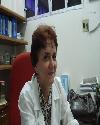 JOZANA DO ROZARIO DE MOURA CAETANO (DOUTOR) Médica pela Faculdade de Medicina da Universidade Federal do Rio Grande do Norte, Residência em pediatria pela UFRN. Mestrado em epidemiologia pela UNIFESP e Doutorado em Saúde Pública pela USP. AUREA NOGUEIRA DE MELO (DOUTOR) Graduação em medicina pela UFRN, residência médica em neurologia e neuropediatria pelo HC – USP/Ribeirão Preto. Doutorado em neurologia pela USP/Ribeirão Preto. Pós doutorado na John Hopkins University USA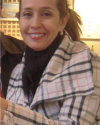 JUSSARA MELO DE CERQUEIRA MAIA (DOUTOR) Graduação em medicina pela UFRN,Residência em pediatria pela UFRN, Mestrado pela Escola Paulista de Medicina/UNIFESP, Doutorado em Ciências da Saúde pela UFRN.CLAUDIA RODRIGUES SOUZA MAIA (DOUTOR) Graduação em medicina pela UFF, Mestre em Pediatria pela UNIFESP/EPM, Especialização em Pediatria pela SBP e Doutorado em Ciências da Saúde pela UFRN.LEONARDO MOURA FERREIRA DE SOUZA (ESPECIALISTA) Graduação em medicina pela UFRN,Residência em pediatria pela UFRN e pelo Hospital Regional da Asa Norte/HRAN/Brasília.ELZA MARIA FERNANDES SEABRA DE MELO (ESPECIALISTA) Graduação em medicina pela UFRN, Especialização em pediatria pela UFRN.
MARIA DO SOCORRO TEIXEIRA DE AMORIM (MESTRE) Graduação em medicina pela UFRN,Residência em pediatria pela UFRN, Mestrado pela Escola Paulista de Medicina/UNIFESP.FABIANA ARISTON FILGUEIRA (MESTRE)Graduação em medicina pela UFRN e mestrado em pediatria pela USPMAURICIO BORJA DE SOUZA Graduação em medicina pela UFRN, especialização em neuropediatria pela Universidade / Barcelona / Espanha.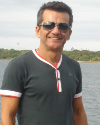 HÉLCIO DE SOUSA MARANHÃO (DOUTOR) Graduação pela Universidade Federal do Rio Grande de Norte (UFRN) Residência médica em Pediatria pela UFRN. Mestrado e Doutorado pela Escola Paulista de Medicina/UNIFESP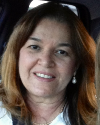 NADJA DE SA PINTO DANTAS ROCHA (DOUTOR) Graduação em Medicina pela UFRN,Residência médica em pediatria pela UFRN, Mestrado em Saúde Coletiva pela Universidade do Estado do Rio de janeiro / UERJ e Doutorado em Ciências da Saúde pela UFRN.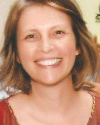 NIVIA MARIA RODRIGUES ARRAIS (MESTRE) Graduação em Medicina pela UNIFESP, Residência Médica em pediatria pela UNIFESP, Especialização em neonatologia pela SBP e Mestrado pela UNIFESP.ROSANE COSTA GOMES (MESTRE)Graduação em Medicina pela UFRN,Residência médica em pediatria pela UFRN, Mestrado pela Escola Paulista de Medicina/UNIFESP.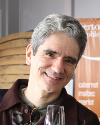 RICARDO FERNANDO ARRAIS (DOUTOR) Graduação em medicinapela UNIFESP, Residência em pediatria e endocrinologia pediátrica pela UNIFESP,  Mestrado em Pediatria e Doutorado em Ciências (Área de Endocrinologia)pela UNIFESP.APRESENTAÇÃO02PERFIL DESEJADOCOMPETÊNCIAS ESPERADASPROGRAMA POR DISCIPLINA E LINHAS DE CUIDADO04-8° período - Pediatria (PED 0708) e Puericultura (PED 0707)04Programação por linhas de cuidado06Cenários de prática08Organização e rotina setorial08- 10° período – Internato em Pediatria I (PED 2005)09Programação por linhas de cuidado11Cenários de prática11Organização e rotina setorial124.3 - 11° período - Internato em Pediatria II (PED 2007)16Programação por linhas de cuidado18Organização e rotina setorial19Cenários de prática19RECURSOS PEDAGÓGICOS23BIBLIOGRAFIA RECOMENDADA23APÊNDICES24Linhas de cuidado/TemasLinhas de cuidado/TemasTemaTemaDocenteCHCH1.Cuidado integral e Semiologia Pediátrica1.Cuidado integral e Semiologia PediátricaAcolhimento e aula inaugural: Importância da pediatriaAcolhimento e aula inaugural: Importância da pediatriaÁurea de Melo, Jozana Caetano, Nadja de  Sá, Hélcio Maranhão, Leonardo Moura e Cláudia Maia.2h2h1.Cuidado integral e Semiologia Pediátrica1.Cuidado integral e Semiologia PediátricaCuidado integral à saúde da criança e relação médico-pacienteRotina setorialCuidado integral à saúde da criança e relação médico-pacienteRotina setorialJozana CaetanoComissão gestora 8º período2h2h1.Cuidado integral e Semiologia Pediátrica1.Cuidado integral e Semiologia PediátricaA situação da infância na atualidade: Perfil de morbi-mortalidade e Políticas PúblicasA situação da infância na atualidade: Perfil de morbi-mortalidade e Políticas PúblicasNadja de Sá 2h2h1.Cuidado integral e Semiologia Pediátrica1.Cuidado integral e Semiologia PediátricaSemiologia do recém-nascidoSemiologia do recém-nascidoIracema Cortez2h2h1.Cuidado integral e Semiologia Pediátrica1.Cuidado integral e Semiologia PediátricaSemiologia pediátricaSemiologia pediátricaRosane Gomes2h2h1.Cuidado integral e Semiologia Pediátrica1.Cuidado integral e Semiologia Pediátrica Semiologia neuropediátrica Semiologia neuropediátricaAurea de  Melo2h2h2.Crescimento e Desenvolvimento2.Crescimento e DesenvolvimentoDesenvolvimento neuropsicomotorDesenvolvimento neuropsicomotorAurea de Melo2h2h2.Crescimento e Desenvolvimento2.Crescimento e DesenvolvimentoCrescimento e Desenvolvimento do AdolescenteCrescimento e Desenvolvimento do AdolescenteAntônio Sérgio Fonsêca2h2h2.Crescimento e Desenvolvimento2.Crescimento e DesenvolvimentoAleitamento maternoAleitamento maternoSocorro  Amorim2h2h2.Crescimento e Desenvolvimento2.Crescimento e DesenvolvimentoAlimentação complementarAlimentação complementarRosane Gomes2h2h2.Crescimento e Desenvolvimento2.Crescimento e DesenvolvimentoAlimentação do pré escolar, escolar e adolescenteAlimentação do pré escolar, escolar e adolescenteHélcio MaranhãoComissão gestora 8º período2h2h2.Crescimento e Desenvolvimento2.Crescimento e DesenvolvimentoAvaliação antropométrica e Classificação nutricionalAvaliação antropométrica e Classificação nutricionalHélcio Maranhão2h2h2.Crescimento e Desenvolvimento2.Crescimento e DesenvolvimentoCalendário VacinalCalendário VacinalNívia Arrais2h2h2.Crescimento e Desenvolvimento2.Crescimento e DesenvolvimentoPrevenção Anemias carenciais/Hipovitaminose APrevenção Anemias carenciais/Hipovitaminose AHélcio Maranhão2h2h2.Crescimento e Desenvolvimento2.Crescimento e DesenvolvimentoAbordagem do Sobrepeso/Obesidade/Diabetes mellitusAbordagem do Sobrepeso/Obesidade/Diabetes mellitusRicardo Arrais2h2h2.Crescimento e Desenvolvimento2.Crescimento e DesenvolvimentoSemiologia cardiológicaSemiologia cardiológicaGisele Pacheco 2h2h2.Crescimento e Desenvolvimento2.Crescimento e DesenvolvimentoDistúrbios do crescimento e alterações puberaisDistúrbios do crescimento e alterações puberaisRicardo Arrais2h2h3. Cuidados Neonatais1ª AVALIAÇÃO COGNITIVA (PUERICULTURA)Linhas de cuidado 1 e 21ª AVALIAÇÃO COGNITIVA (PUERICULTURA)Linhas de cuidado 1 e 21ª AVALIAÇÃO COGNITIVA (PUERICULTURA)Linhas de cuidado 1 e 2Comissão gestora 8º períodoComissão gestora 8º período2h2h3. Cuidados NeonataisPrograma nacional de triagem neonatalPrograma nacional de triagem neonatalPrograma nacional de triagem neonatalIracema CortezIracema Cortez2h2h3. Cuidados NeonataisIcterícia neonatalIcterícia neonatalIcterícia neonatalCláudia MaiaCláudia Maia2h2h3. Cuidados NeonataisInfecções congênitas Infecções congênitas Infecções congênitas Nívia ArraisNívia Arrais2h2h4. Doenças Prevalentes na Infancia IParasitosesParasitosesAna Cristina MeloAna Cristina MeloAna Cristina Melo2h2h4. Doenças Prevalentes na Infancia IDiarréia agudaDiarréia agudaHélcio MaranhãoHélcio MaranhãoHélcio Maranhão2h2h4. Doenças Prevalentes na Infancia IIVASIVASLeonardo Moura Leonardo Moura Leonardo Moura 2h2h4. Doenças Prevalentes na Infancia IPneumoniasPneumoniasIluska Almeida Iluska Almeida Iluska Almeida 2h2h4. Doenças Prevalentes na Infancia IFebre reumáticaFebre reumáticaAntônio Sérgio FonsêcaAntônio Sérgio FonsêcaAntônio Sérgio Fonsêca2h2h4. Doenças Prevalentes na Infancia IAsma BrônquicaAsma BrônquicaIluska Almeida Iluska Almeida Iluska Almeida 2h2h4. Doenças Prevalentes na Infancia ICaso Clínico1Caso Clínico1Socorro AmorimSocorro AmorimSocorro Amorim2h2h4. Doenças Prevalentes na Infancia IAnátomo clínica Anátomo clínica Comissão gestora 8º períodoComissão gestora 8º períodoComissão gestora 8º período2h2h4. Doenças Prevalentes na Infancia I2ª AVALIAÇÃO COGNITIVA (PEDIATRIA)Linhas de cuidado 3 e 4 (até dia 24/03)2ª AVALIAÇÃO COGNITIVA (PEDIATRIA)Linhas de cuidado 3 e 4 (até dia 24/03)Comissão gestora 8º períodoComissão gestora 8º períodoComissão gestora 8º período2h2h4. Doenças Prevalentes na Infancia IDiagnóstico da Infecção Urinária na infânciaDiagnóstico da Infecção Urinária na infânciaAna Karina DantasAna Karina DantasAna Karina Dantas2h2h4. Doenças Prevalentes na Infancia IDoenças exantemáticas Doenças exantemáticas Fabiana FilgueiraFabiana FilgueiraFabiana Filgueira2h2h4. Doenças Prevalentes na Infancia IFebre na InfânciaFebre na InfânciaFabiana FilgueiraFabiana FilgueiraFabiana Filgueira2h2h4. Doenças Prevalentes na Infancia IAbordagem da GNDA e Síndrome NefróticaAbordagem da GNDA e Síndrome NefróticaAna Karina DantasAna Karina DantasAna Karina Dantas2h2h4. Doenças Prevalentes na Infancia IDermatoses na infânciaDermatoses na infânciaLeonardo MouraLeonardo MouraLeonardo Moura2h2h4. Doenças Prevalentes na Infancia IDiagnóstico diferencial das adenomegaliasDiagnóstico diferencial das adenomegaliasFabiana FilgueiraFabiana FilgueiraFabiana Filgueira2h2h4. Doenças Prevalentes na Infancia ISemiologia PediátricaSemiologia PediátricaGisele PachecoGisele PachecoGisele Pacheco2h2h4. Doenças Prevalentes na Infancia I3ª AVALIAÇÃO COGNITIVA (PEDIATRIA)Linha de cuidado 43ª AVALIAÇÃO COGNITIVA (PEDIATRIA)Linha de cuidado 4Comissão gestora 8º períodoComissão gestora 8º períodoComissão gestora 8º período2h2h4. Doenças Prevalentes na Infancia IAnátomo clínica Anátomo clínica Equipe docenteEquipe docenteEquipe docente2h2h4. Doenças Prevalentes na Infancia ICefaléiasCefaléiasArthur Vasconcelos Arthur Vasconcelos Arthur Vasconcelos 2h2h4. Doenças Prevalentes na Infancia ICrises febrisCrises febrisMauricio BorjaMauricio BorjaMauricio Borja2h2h4. Doenças Prevalentes na Infancia ICâncer na infância: Diagnóstico precoceCâncer na infância: Diagnóstico precoceCassandra Vale (Profa. convidada)Cassandra Vale (Profa. convidada)Cassandra Vale (Profa. convidada)2h2h4. Doenças Prevalentes na Infancia IEndocrinopatias prevalentes na infânciaEndocrinopatias prevalentes na infânciaRicardo ArraisRicardo ArraisRicardo Arrais2h2h4. Doenças Prevalentes na Infancia IPrevenção na infância de doenças crônicas do adultoPrevenção na infância de doenças crônicas do adultoRicardo ArraisRicardo ArraisRicardo Arrais2h2h5.ViolênciaPrevenção de acidentes na infânciaPrevenção de acidentes na infânciaAntônio Sérgio FonsêcaAntônio Sérgio FonsêcaAntônio Sérgio Fonsêca2h2h5.ViolênciaAcolhimento e cuidado à criança vítima de violênciaAcolhimento e cuidado à criança vítima de violênciaJussara MaiaJussara MaiaJussara Maia2h2h5.ViolênciaDrogadição e Projeto terapêutico singularDrogadição e Projeto terapêutico singularAdriano Marcos e Elizabeth Freitas (Profs. Convidados)Adriano Marcos e Elizabeth Freitas (Profs. Convidados)Adriano Marcos e Elizabeth Freitas (Profs. Convidados)2h2h6.AIDIPIAIDPI Neonatal IAIDPI Neonatal INívia ArraisNívia ArraisNívia Arrais2h2h6.AIDIPIAIDPI Neonatal IIAIDPI Neonatal IINívia ArraisNívia ArraisNívia Arrais2h2h6.AIDIPIAIDPI Clínico IAIDPI Clínico INadja de Sá Nadja de Sá Nadja de Sá 2h2h6.AIDIPIAIDPI Clínico IIAIDPI Clínico IINadja de Sá Nadja de Sá Nadja de Sá 2h2hAvaliações Finais4ª AVALIAÇÃO COGNITIVA (PEDIATRIA)Linha de cuidado 4, 5 e 6.4ª AVALIAÇÃO COGNITIVA (PEDIATRIA)Linha de cuidado 4, 5 e 6.Comissão gestora 8º períodoComissão gestora 8º períodoComissão gestora 8º período2h2hAvaliações FinaisAnátomo clínica Anátomo clínica Equipe docenteEquipe docenteEquipe docente2h2hAvaliações FinaisAVALIAÇÃO COGNITIVA (REPOSIÇÃO)AVALIAÇÃO COGNITIVA (REPOSIÇÃO)Comissão gestora 8º períodoComissão gestora 8º períodoComissão gestora 8º período2h2hPERÍODODATASDATASDATASDATASDATASDATASDATASDATASDATASDATASPROFESSORESPROFESSORESPROFESSORESFEVEREIRO/MARÇOTERQUITERQUITERQUIQUITERQUITERTERÇASQUINTASQUINTASTURMAS22BABABABAROSANEAUREAAUREATURMASCBCBCBCBHELCIORICARDORICARDOTURMAS11DCDCDCDCJUSSARASOCORROSOCORROTURMASEDEDEDEDANTÔNIO SÉRGIO ANTÔNIO SÉRGIO ANTÔNIO SÉRGIO TURMAS55FEFEFEFELEONARDOLEONARDOLEONARDOTURMAS33GFGFGFGFA. CRIST.A. CRIST.NÍVIATURMASHGHGHGHGILUSKAILUSKAILUSKATURMASIHIHIHIHNADJANADJANADJATURMAS44JIJIJIJIFABIANAFABIANAFABIANATURMASKJKJKJKJMAURÍCIOMAURÍCIOMAURÍCIOTURMAS66AKAKAKAKARTHURARTHURARTHURPERÍODODATASDATASDATASDATASDATASDATASDATASDATASDATASDATASPROFESSORESPROFESSORESPROFESSORESMARÇO/ABRILQUITERQUITERQUITERQUITERQUITERTERÇASQUINTASQUINTASTURMASCCCCDDEEFFROSANEAUREAAUREATURMASDDDDEEFFGGHELCIORICARDORICARDOTURMASEEEEFFGGHHJUSSARASOCORROSOCORROTURMASFFFFGGHHIIANTÔNIO SÉRGIO ANTÔNIO SÉRGIO ANTÔNIO SÉRGIO TURMASGGGGHHIIJJLEONARDOLEONARDOLEONARDOTURMASHHHHIIJJKKA. CRIST.A. CRIST.NÍVIATURMASIIIIJJKKAAILUSKAILUSKAILUSKATURMASJJJJKKAABBNADJANADJANADJATURMASKKKKAABBCCFABIANAFABIANAFABIANATURMASAAAABBCCDDMAURÍCIOMAURÍCIOMAURÍCIOTURMASBBBBCCDDEEARTHURARTHURARTHURPERÍODODATASDATASDATASDATASDATASDATASDATASDATASDATASDATASPROFESSORESPROFESSORESPROFESSORESABRIL/MAIOQUITERTERQUITERQUITERQUITERQUITERÇASQUINTASQUINTASTURMASGGHHIIJJKKROSANEAUREAAUREATURMASHHIIJJKKAAHELCIORICARDORICARDOTURMASIIJJKKAABBJUSSARASOCORROSOCORROTURMASJJKKAABBCCANTÔNIO SÉRGIO ANTÔNIO SÉRGIO ANTÔNIO SÉRGIO TURMASKKAABBCCDDLEONARDOLEONARDOLEONARDOTURMASAABBCCDDEEA. CRIST.A. CRIST.NÍVIATURMASBBCCDDEEFFILUSKAILUSKAILUSKATURMASCCDDEEFFGGNADJANADJANADJATURMASDDEEFFGGHHFABIANAFABIANAFABIANATURMASEEFFGGHHIIMAURÍCIOMAURÍCIOMAURÍCIOTURMASFFGGHHIIJJARTHURARTHURARTHURPROFESSORESDIA DA SEMANALOCALANA CRISTINA VIEIRA DE MELOTERÇAS E QUINTASAMBULATORIOANTÔNIO SÉRGIO MACEDO FONSECATERÇAS E QUINTASAMBULATORIOARTHUR JORGE DE VASCONCELOS RIBEIROTERÇAS E QUINTASAMBULATÓRIO / CRIÁUREA NOGUEIRA DE MELOQUINTASALOJAMENTO CONJUNTOFABIANA ARISTON FILGUEIRATERÇAS E QUINTASAMBULATORIOHÉLCIO DE SOUSA MARANHÃOTERÇAENFERMARIAILUSKA ALMEIDA CARNEIRO MARTINS DE MEDEIROSTERÇAS E QUINTASAMBULATÓRIOJUSSARA DE MELO CERQUEIRA MAIATERÇASENFERMARIALEONARDO MOURA FERREIRA SOUZATERÇAS E QUINTASMEDICINA COMUNITARIAMARIA DO SOCORRO T. AMORIMQUINTAS          ALOJAMENTO CONJUNTOMAURICIO BORJA DE SOUZATERÇAS E QUINTASAMBULATORIONADJA DE SA PINTO DANTAS ROCHATERÇAS E QUINTASMEDICINA COMUNITÁRIANÍVIA MARIA ARRAISQUINTASUTI NEONATALRICARDO FERNANDO ARRAISQUINTASAMBULATÓRIOROSANE COSTA GOMESTERÇASAMBULATÓRIOAULATEMAPROFESSOR(A)LOCAL01, 02 e 03                                 ACOLHIMENTO  GERAL    ( 07;30- 09:00 )                            APRESENTAÇÃO DO PED I  (09:00- 11:00)REANIMAÇÃO NEONATAL I – (TEÓRICA)(13:30- 17:00)               DOCENTES DPEDI             TÉCNICOS HOSPEDCOMISSÃO PED I                   PROF NÍVIAAUDITÓRIO DO 3ºANDAR -HOSPEDAUDITÓRIO DO 3ºANDAR -HOSPEDAUDITÓRIO 3º ANDAR04REANIMAÇÃO NEONATAL II – (Teórica- Prática)(13:30 – 17:00)                   PROF IRACEMA (Aula Teórico Prática)LABORATÓRIO DE HABILIDADES 05SUPORTE AVANÇADO EM PEDIATRIA(13:30 – 17:00)              PROF FABIANA(Aula Teórico- Prática)LABORATÓRIO DE HABILIDADES 06 e 07ALIMENTAÇÃO NA INFÃNCIA(13:30 : 15:00 ) PROF ROSANE (Aula Teórica – Casos clínicos) AUDITÓRIO DO 3º ANDAR -HOSPED06 e 07DISTÚRBIOS RESPIRATÓRIOS DO RN (15:30 – 17:00)PROF NÍVIA (Aula Teórica ou Casos Clínicos)AUDITÓRIO DO 3º ANDAR -HOSPED08 e 09AVALIAÇÃO NUTRICIONAL(13:30 : 15:00 )PROF HÉLCIO (AulaTéorica – Casos clínicos)     AUDITÓRIO DO 3º ANDAR -HOSPED08 e 09DÉFICIT DE ATENÇÃO E HIPERATIVIDADE (TDHA)(15:30 - /17:00h)PROF ARTHUR (Aula Teórica Expositiva)                    AUDITÓRIO DO 3º ANDAR -HOSPED10 e 11DOENÇAS RESPIRATÓRIAS AGUDAS (13:30 : 15:00 )PROF. LEONARDO(Seminário- Casos clínicos)AUDITÓRIO DO 3ºANDAR -HOSPED10 e 11ASMA NA INFÂNCIA (15:30 – 17:00)PROF ILUSKA(Seminários – Casos clínicos)   AUDITÓRIO DO 3º ANDAR -HOSPED12 e 13                         DISTÚRBIO DE APRENDIZAGEM (15:30 – 17:00)PROF ÁUREA (Aula Teórica Expositiva ou Casos clínicos)AUDITÓRIO DO 3º ANDAR -HOSPED12 e 13GINCANA DERMATOLÓGICA DERMATOSES NA INFÂNCIA – TRATAMENTO                                            (15:30- 17:00)PROF LEONARDO/(Aula Teórico Prática)AUDITÓRIO DO 3º ANDAR –HOSPED14AVALIAÇÃO  TEÓRICA  PED I(13:30 – 15:30)PROF LEONARDO COMISSÃO PED I AUDITÓRIO DO 3º ANDAR –HOSPED15APRESENTAÇÃO DOS PROJETOS DE INTERVENÇÃO(15:45 – 16:45)CONFRATERNIZAÇÃO – ENCERRAMENTO  PED I PROF LEONARDO/PROF NÍVIACOMISSÃO PED I CONVIDADOSAUDITÓRIO DO 3º ANDAR –HOSPED16 DIAGNÓSTICO VISUAL EM PEDIATRIA               PROF LEONARDOAUDITÓRIO DO 3º ANDAR -HOSPED17ATIVIDADE CIENTIFICA A DEFINIR               A DEFINIRAUDITÓRIO DO 3º ANDAR -HOSPED18REUNIÃO ADMINISTRATIVA RELATÓRIO PARCIAL  DOS PROJETOS DE INTERVENÇÃO(11 00: 12:00)             PROF LEONARDOAUDITÓRIO DO 3º ANDAR -HOSPED19 ATIVIDADE CIENTIFICA A DEFINIR                A DEFINIRAUDITÓRIO DO 3º ANDAR -HOSPEDSegunda    TerçaQuartaQuintaSextaManhãPediatria GeralPediatria GeralPuericulturaPediatria GeralPediatria GeralTardePuericulturaPuericulturaAula/Seminário PuericulturaÁREA VERDESegundaTerçaQuartaQuintaSextaManhãUB/sala de parto(MEJC)UB/sala de parto(MEJC)UB/sala de parto(MEJC)UB/sala de parto(MEJC)UB/sala de parto(MEJC)TardeSala de parto(plantonista)Ambulatório neonatologia (HOSPED) Sala de parto(plantonista)(MEJC)Projeto de IntervençãoAula/SeminárioSala de parto(plantonista) Ambulatório neonatologia Quinto dia(HOSPED)ÁREA VERDESegundaTerçaQuartaQuintaSextaManhãUSFCSANDRA CELESTEUSFCSANDRA CELESTEUSFCTardeUSFCUSFCAula/SeminárioHOSPEDAREA VERDEDATALinha de CuidadoProfessorTodas as terças feiras7:30Recepção do internato em pediatria       Comissão gestora Todas as terças feiras15:00Caso clínico de neonaologia (lab. Habilidades)Claudia MaiaTodas as terças feiras13:30Temas de endócrino pediatria- distúrbios do crescimento e puberaisRicardo ArraisTodas as terças feiras15:00Infecção de trato urinário (discussão de artigo)Ana Karina  DantasTodas as terças feiras13:30Encefalopatias crônicas não progressivasAurea de MeloTodas as terças feiras15:00Distúrbios funcionais do trato digestórioRosane CostaTodas as terças feiras13:30Abordagem cardiológica em pediatria - cardiopatias congênitasGisele PachecoTodas as terças feiras15:00Diagnóstico diferencial das artrites na infânciaAntônio Sérgio  FonsecaTodas as terças feiras13:30SepseFabiana AristonTodas as terças feiras15:00Distúrbios hidro-eletrolíticos e ácido básicosIluska Almeida Todas as terças feiras13:30Síndromes epilépticas da criançaArthur Vasconcelos Todas as terças feiras15:00Temas de gastroenterologiapediátrico - manejo da desnutriçãoHélcio MaranhãoTodas as terças feiras10:30Avaliação cognitiva Comissão gestoraTodas as terças feiras13:30Avaliação no laboratório de habilidadesComissão gestoraPERÍODOSAMBULATÓRIOHOSPEDENFERMARIA HOSPED01AB02BAGRUPODIAPRECEPTOREspecialidades pediátricasASegundaManhãAntônio SérgioReumatologiaASegundaManhãCláudia MaiaNeonatologiaASegundaManhãRogério NobreOrtopediaASegundaManhãRicardo ArraisEndocrinologiaASegundaTardeÁurea de MeloNeuropediatriaASegundaTardeMônica  LopesNefrologiaATerçaManhãMylena BezerraInfectologiaATerçaManhãMaurício BorjaNeuropediatriaATerçaManhãNívia ArraisNeonatologiaATerçaTardeTeóricaAQuartaManhãJussara MaiaTerapia intensivaAQuartaManhãCléa AmaralPneumologiaAQuartaTardeRaissa BrandãoPneumologiaAQuartaTardeGisele PachecoCardiopediatriaAQuartaTardeRicardo ArraisEndocrinologiaAQuartaTardeIracema MunizNeonatologiaAQuintaManhãMaurício BorjaNeuropediatriaAQuintaManhãHélcio MaranhãoGastroenterologiaAQuintaManhãRosane GomesGastroenterologiaAQuintaTardePaulo MatosGastroenterologiaAQuintaTardeJenner AzevedoEndocrinologiaASextaManhãCléa AmaralPneumologiaASextaManhãAna KarinaNefrologiaASextaManhãMylena BezerraInfectologiaASextaManhãMônica LopesNefrologiaASextaManhãHélcio MaranhãoGastroenterologiaASextaTardeÁrea verdeÁrea verdeHorárioSegunda-feiraTerça-feiraQuarta-feiraQuinta-feiraSexta-feira7 às 7:30 hEvolução dos pacientesEvolução dos pacientesEvolução dos pacientesEvolução dos pacientesEvolução dos pacientes7:30 às 9 h(Ronda da enfermaria)Visita geral com diaristaVisita geral com diarista“Flash teórico”: 15 minutosVisita geral com diarista“Flash teórico”: 15 minutosVisita geral com diarista“Flash teórico”: 15 minutosVisita geral com diarista9às 10 hPrescrição Preparação para visita das especialidadesProgramação semanal: escolha de temas para “Flash teórico”Prescrição Preparação para visita das especialidadesPrescrição Preparação para visita das especialidadesPrazo máximo para escolha dos temas da visita virtualPrescrição Preparação para visita das especialidadesPrescrição Preparação para visita virtual10àss11hVisita da especialidadeNeuropediatriaProfa. Áurea MeloGastroenterologia pediátricaProfs. Hélcio e JussaraInfectologia e PneumologiaDras. Mylena e Vera Dantas/CléaNefrologia pediátricaDras. Luíza / Mônica / Sandra/Ana KarinaVISITÃOPreceptores da enfermaria e professores11:00 às 13:00Atualizar condutas após visita das especialidades eChecar pendênciasAtualizar condutas após visita das especialidades eChecar pendênciasAtualizar condutas após visita das especialidades eChecar pendênciasAtualizar condutas após visita das especialidades eChecar pendênciasAtualizar condutas após visita virtual eChecar pendências7:00/19:00hPlantonistaInternações e intercorrênciasInternações e intercorrênciasInternações e intercorrênciasInternações e intercorrênciasInternações e intercorrênciasAcolhimento, comunicação com o paciente, seus familiares, equipe e postura éticaSistematização da anamnese, exame físico e elaboração de hipóteses diagnósticasRegistro ordenado das informações no prontuário médicoInteresse pelo aprendizado e iniciativaPontualidade(00) (0,5) (1,0) (1,5) (2,0)(00) (0,5) (1,0) (1,5) (2,0)(00) (0,5) (1,0) (1,5) (2,0)(00) (0,5) (1,0) (1,5) (2,0)(00) (0,5) (1,0) (1,5) (2,0)ROTEIRO ANAMNESEChecklistAcolhimento: o médico deve saber nome dos pais e criança, cumprimentá-los, estar bem apresentado e ter postura éticaQueixa principal Motivo da consulta e duração (com as palavras do informante)HDAInterrogatório sobre a doença na ordem de aparecimento dos sintomas e suas características ISDA (interrogatório complementar)Queixas de outros aparelhos com perguntas dirigidasAntecedentes perinataisPré-natal e n° consultas, local de nascimento, condições de gestação, parto e nascimento. P,C,PC,apgar . Testes de triagem neonatalAlimentação pregressa e atualPeríodo de AME, idade de introdução de fórmula ou leite de vaca integral e outros alimentos. Alimentação atualDNPM(marcos do desenvolvimento neuropsicomotor: idade de aparecimento de habilidades motoras, sensoriais e cognitivas. Controle de esfíncteresVacinaçãoCalendário vacinal (verificar cartão da criança) Hábitos pessoaisSono, banho, higiene bucal, chupa dedo ou chupeta, lazerAntecedentes patológicosOcorrência de doenças até o momento, internamentos, cirurgiasAntecedentes familiaresCondições de saúde dos familiares (pais, irmãos, avós, tios)História sócio-afetivaEstado civil dos pais, escolaridade da criança e seus pais, profissão dos pais, participação dos pais nas atividades da criança (banho, sono, lazer, tarefa escolar), quem é o cuidador e quem alimenta a criançaCondições de vidaTipo de habitação, rua, nº de cômodos, nº de pessoas, instalações hidroelétricas, fumantes, presença de animais, água para ingestaLavar as mãos antes de iniciar o exame físicoPeso ao nascer:          Peso atual:                  Estatura:       PC:     Impressão geral (etctoscopia)Estado geral, fácies, padrão respiratório, cor da pele, estado de hidratação,nível de consciência, temperaturaExame segmentar (exame dos diversos órgãos e sistemas)Passos: inspeção, palpação, percussão, ausculta.Exame das cadeias ganglionaresCabeça (crânio, orelhas, olhos, nariz e boca)Pescoço: abaulamentos, mobilidade, palpação da tireóideTóraxAp. respiratórioAp. cardiovascular Palpação de pulsosAbdomeForma, simetria, abaulamentos, cicatriz umbilicalPalpação: massas, megaliasAusculta: Ruídos hidroaéreos, Percussão: som timpânicoExame da genitália: aspecto, cor, secreções, sinéquia, bolsa escrotal, testículos, pênis, localização do meato uretralExame da região analFissuras, secreções, toque retal S/NExame do Ap. osteoarticularProporção dos segmentos, articulações, região sacrococcígeaExame da pele: discromias, tumorações, descamaçõesCOMPETÊNCIASESCOREESCOREESCOREESCOREESCORECOMPETÊNCIAS  Ótimo10  ˧ 08Bom08  ˧06Regular06  ˧04Ruim04  ˧02Insuficiente02  ˧0Atuar em linhas de cuidado:Atenção integral à criança e semiologia pediátrica; Crescimento e desenvolvimento;Cuidados neonatais; Violência e vulnerabilidade;Doenças prevalentes na infância; Aplicação do protocolo do AIDPI - clínico e neonatal.Atuar numa abordagem generalista e humanista.Acolher e comunicar-se com a criança e o acompanhante durante o atendimento.Sistematizar a história clínica (anamnesee exame físico da criança).Registrar adequadamente as anotações no prontuário da criança. Articular as ações de promoção, prevenção, diagnóstico e tratamento de agravos à saúde da criança (integralidade do cuidado).Estabelecer um bom relacionamento com colegas, professores e equipe multiprofissional.Atuarnos diferentes cenários de prática assistencial.METODOLOGIAS DE ENSINO-APRENDIZAGEMESCOREESCOREESCOREESCOREESCOREMETODOLOGIAS DE ENSINO-APRENDIZAGEM  Ótimo10  ˧ 08Bom08  ˧06Regular06  ˧04Ruim04  ˧02Insuficiente02  ˧0Aula teóricaAula práticaLaboratório de habilidades Casos clínicosAnátomo-clínicaRECURSOS PEDAGÓGICOSESCOREESCOREESCOREESCOREESCORERECURSOS PEDAGÓGICOS  Ótimo10  ˧ 08Bom08  ˧06Regular06  ˧04Ruim04  ˧02Insuficiente02  ˧0Prontuário de atendimentoCartão da criança (gráfico de peso-idade e calendário básico de vacinação.)Curvas de percentis da OMSGuia para consulta rápida em pediatria ambulatorialManual de padronização de medicamentosMaterial de apoio ao atendimento do recém-nascido no alojamento conjuntoVídeosBlogs: www.pediatriaemfoco.blogspot.comhttp://giselepacleite.blogspot.com.br/Bibliografia recomendadaCENÁRIOS DE PRÁTICAESCOREESCOREESCOREESCOREESCORECENÁRIOS DE PRÁTICA  Ótimo10  ˧ 08Bom08  ˧06Regular06  ˧04Ruim04  ˧02Insuficiente02  ˧0Unidade de Medicina Familiar Comunitária (UMFC)Ambulatório de pediatria geralEnfermaria de pediatriaAlojamento conjuntoCasas de Passagem01 e 02Laboratório de habilidadesMÉTODOS AVALIATIVOS DISCENTEESCOREESCOREESCOREESCOREESCOREMÉTODOS AVALIATIVOS DISCENTE  Ótimo10  ˧ 08Bom08  ˧06Regular06  ˧04Ruim04  ˧02Insuficiente02  ˧0Avaliação cognitiva:Prova escritaAnatomo-clínicaAvaliação Prática:AtitudinalHabilidadesDOCENTES/ESCOREÓtimo10  ˧ 08Bom08  ˧06Regular06  ˧04Ruim04  ˧02Insuficiente02  ˧0Ana Cristina Vieira de MeloAna Karina C. DantasAntonio Sergio Macedo FonsecaArthur Jorge V. RibeiroAurea Nogueira de MeloClaudia Rodrigues Souza MaiaElza Maria Fernandes S. MeloFabiana Ariston FilgueiraGisele Correia Pacheco LeiteHélcio de Sousa MaranhãoIluska A. Carneiro M. MedeirosIracema Augusta C. CortezJussara Melo Cerqueira MaiaLeonardo Moura F. SouzaMaria do Socorro T. AmorimMauricio Borja de SouzaNadja de Sá Pinto Dantas RochaNivia Maria RodriguesRicardo Fernando ArraisRosane Costa GomesATUAÇÃO DA SECRETARIAESCOREESCOREESCOREESCOREESCOREATUAÇÃO DA SECRETARIA  Ótimo10  ˧ 08Bom08  ˧06Regular06  ˧04Ruim04  ˧02Insuficiente02  ˧0Atendimento ao estudanteSuporte as atividades do estudanteAUTO AVALIAÇÃO DISCENTE (DESEMPENHO)ESCOREESCOREESCOREESCOREESCOREAUTO AVALIAÇÃO DISCENTE (DESEMPENHO)  Ótimo10  ˧ 08Bom08  ˧06Regular06  ˧04Ruim04  ˧02Insuficiente02  ˧0Unidade de Medicina Familiar Comunitária (UMFC)Ambulatório de pediatria geral Enfermaria de pediatriaAlojamento conjuntoCasas de Passagem 01 e 02Laboratório de habilidadesAcolhimento, comunicação com o paciente, seus familiares, equipee postura éticaSistematização da anamnese, exame físico e elaboração de hipóteses diagnósticasRegistro ordenado das informações no prontuário médicoInteresse pelo aprendizado e iniciativaPontualidade(00) (0,5) (1,0) (1,5) (2,0)(00) (0,5) (1,0) (1,5) (2,0)(00) (0,5) (1,0) (1,5) (2,0)(00) (0,5) (1,0) (1,5) (2,0)(00) (0,5) (1,0) (1,5) (2,0)Observação de atendimento clínicoObservação de atendimento clínico        Primeira consulta                 RetornoNome do Estudante:Nome do Avaliador:HISTÓRIA CLÍNICA: competências avaliadas e descritores: ESCOREESCOREESCOREESCOREESCOREHISTÓRIA CLÍNICA: competências avaliadas e descritores:   Ótimo10  ˧ 08Bom08  ˧06Regular06  ˧04Ruim04  ˧02Insuficiente02  ˧0Seguimento do checklist da anamnese Seguimento do checklist do exame físicoElaboração de hipóteses diagnósticas abrangentes da saúde da criançaElaboração de Plano terapêutico e de seguimento da criança RELAÇÃO COM CRIANÇA, FAMILIARES E EQUIPE: competências avaliadas e descritores: ESCOREESCOREESCOREESCOREESCORERELAÇÃO COM CRIANÇA, FAMILIARES E EQUIPE: competências avaliadas e descritores:   Ótimo10  ˧ 08Bom08  ˧06Regular06  ˧04Ruim04  ˧02Insuficiente02  ˧0Preocupa-se com a apresentação e acolhimento inicialDemonstra atenção e interesse às queixas e informações verbaisObserva as necessidades para o conforto físicoDemonstra respeito à privacidade e adota postura éticaDemonstra envolvimento, compaixão, estabelece confiança (empatia)Linguagem adequada ao atendimento, livre de jargõesExplica o diagnóstico e exames complementaresORGANIZAÇÃO E EFICIÊNCIA DO CUIDADO À CRIANÇA: competências avaliadas e descritores: ESCOREESCOREESCOREESCOREESCOREORGANIZAÇÃO E EFICIÊNCIA DO CUIDADO À CRIANÇA: competências avaliadas e descritores:   Ótimo10  ˧ 08Bom08  ˧06Regular06  ˧04Ruim04  ˧02Insuficiente02  ˧0Define prioridade observando o tempo da consultaDemonstra raciocínio clínico satisfatórioReconhece limitações observando riscos e benefíciosAnotações em prontuário são adequadas			Somatória das notas de cada competência:Nota final (Somatória das notas de cada competência ÷ 3Pontos positivos a destacar:Pontos positivos a destacar:Pontos positivos a destacar:Sugestão para desenvolvimento:Sugestão para desenvolvimento:Data_____/_____/________Tempo de observação (min)Tempo de observação (min)Tempo de feed-back (min)COMPETÊNCIAS/Linhas de cuidado: ESCOREESCOREESCOREESCOREESCORECOMPETÊNCIAS/Linhas de cuidado:   Ótimo10  ˧ 08Bom08  ˧06Regular06  ˧04Ruim04  ˧02Insuficiente02  ˧0Crescimento e desenvolvimento;Cuidados neonatais; Iniciação em urgência e emergênciaDoenças prevalentes na infânciaAtuarnuma abordagem generalista e humanista.Acolher e comunicar-se com a criança e o acompanhante durante o atendimento.Sistematizar a história clínica (anamnese e exame físico da criança).Registrar adequadamente as anotações no prontuário da criança.Articular as ações de promoção, prevenção, diagnóstico e tratamento de agravos à saúde da criança (integralidade do cuidado).Atuar em alojamento conjunto e sala de parto, com enfoque inicial em neonatologiaAtuar nas áreas de atenção primária, com enfoque na pediatriaAtuar em serviço de urgência e emergência em pediatriaEstabelecer um bom relacionamento com colegas, professores e equipe multiprofissional.METODOLOGIAS DE ENSINO-APRENDIZAGEMESCOREESCOREESCOREESCOREESCOREESCOREMETODOLOGIAS DE ENSINO-APRENDIZAGEM  Ótimo10  ˧ 08Bom08  ˧06Regular06  ˧04Ruim04  ˧02Insuficiente02  ˧0Insuficiente02  ˧0SeminárioAulas TeóricasAulas Teorico-praticaAulas práticasDiscussão de Caso,  Artigos CientificosSessões clínicas (Diagnóstico Visual em Pediatria; Flashs em Pediatria, Casos Ambulatoriais Interessantes- C.A.I )Visita virtualGincana dermatológicaAnátomo-clínicaTelemedicinaRECURSOS PEDAGÓGICOSESCOREESCOREESCOREESCOREESCORERECURSOS PEDAGÓGICOS  Ótimo10  ˧ 08Bom08  ˧06Regular06  ˧04Ruim04  ˧02Insuficiente02  ˧0Prontuário de atendimentoPasta PED I Pediatria ambulatorial – Guia de consulta rápidaManual-Guia de padronização de medicamentosMaterial de apoio ao atendimento do recém-nascido no alojamento conjuntoBanners, Folders, Cartilhas,PainéisBlogs: www.pediatriaemfoco.blogspot.comhttp://giselepacleite.blogspot.com.br/Bibliografia recomendadaCENÁRIOS DE PRÁTICAESCOREESCOREESCOREESCOREESCORECENÁRIOS DE PRÁTICA  Ótimo10  ˧ 08Bom08  ˧06Regular06  ˧04Ruim04  ˧02Insuficiente02  ˧0Unidade de Saúde Familiar e Comunitária - USFCAmbulatório de Pediatria geral/Puericultura - HOSPEDCentro de Saúde Anita Garilbaldi- CSAGSala de Parto da MEJCAlojamento conjunto /Unidade BPronto Socorro Infantil Sandra CelesteCasas de Passagem 01 e 02MÉTODOS AVALIATIVOS DISCENTEESCOREESCOREESCOREESCOREESCOREMÉTODOS AVALIATIVOS DISCENTE  Ótimo10  ˧ 08Bom08  ˧06Regular06  ˧04Ruim04  ˧02Insuficiente02  ˧0Prova Teórica (avaliação cognitiva)Roteiro de aula prática (avaliação atitudinal)Roteiro de avaliação de habilidades (MINI-CIEX)Gincana de dermatologiaAnátomo-clínicaProjetos de IntervençãoDOCENTES/PRECEPTORESÓtimo10  ˧ 08Bom08  ˧06Regular06  ˧04Ruim04  ˧02Insuficiente02  ˧0Ana Cristina Vieira de MeloAna Karina C. DantasAntonio Sergio Macedo FonsecaArthur Jorge V. RibeiroAurea Nogueira de MeloClaudia Rodrigues Souza MaiaDevani Ferreira PiresEdnilma Felinto BritoElza Maria Fernandes S. MeloFabiana Ariston FilgueiraGisele Correia Pacheco LeiteHélcio de Sousa MaranhãoIluska A. Carneiro M. MedeirosIracema Augusta C. CortezJussara Melo Cerqueira MaiaLércia MariseLeonardo Moura F. SouzaMaria do Socorro T. AmorimMauricio Borja de SouzaNadja de Sá Pinto Dantas RochaNivia Maria RodriguesRicardo Fernando ArraisRosane Costa GomesATUAÇÃO DA SECRETARIAESCOREESCOREESCOREESCOREESCOREATUAÇÃO DA SECRETARIA  Ótimo10  ˧ 08Bom08  ˧06Regular06  ˧04Ruim04  ˧02Insuficiente02  ˧0Atendimento ao estudanteSuporte às atividades do estudanteAUTOAVALIAÇÃO DISCENTE (DESEMPENHO)ESCOREESCOREESCOREESCOREESCOREAUTOAVALIAÇÃO DISCENTE (DESEMPENHO)  Ótimo10  ˧ 08Bom08  ˧06Regular06  ˧04Ruim04  ˧02Insuficiente02  ˧0Unidade de Medicina Familiar Comunitária (UMFC)Ambulatório de pediatria geralEnfermaria de pediatriaAlojamento conjuntoCasas de Passagem 01 e 02Centro de Saúde Anita GaribaldiSala de Parto (MEJC)Pronto Socorro Infantil Sandra CelesteLaboratório de habilidadesESCOREESCOREESCOREESCOREESCORE  Ótimo10  ˧ 08Bom08  ˧06Regular06  ˧04Ruim04  ˧02Insuficiente02  ˧0Acolhimento, comunicação com o paciente, equipe, seus familiares e postura éticaSistematização da anamnese, exame físico e elaboração de hipóteses diagnósticasRegistro ordenado das informações no prontuário médicoInteresse pelo aprendizado e iniciativaPontualidade(00) (0,5) (1,0) (1,5) (2,0)(00) (0,5) (1,0) (1,5) (2,0)(00) (0,5) (1,0) (1,5) (2,0)(00) (0,5) (1,0) (1,5) (2,0)(00) (0,5) (1,0) (1,5) (2,0)COMPETÊNCIASESCOREESCOREESCOREESCOREESCORECOMPETÊNCIAS  Ótimo10  ˧ 08Bom08  ˧06Regular06  ˧04Ruim04  ˧02Insuficiente02  ˧0Atuar nas áreas de atenção secundária e terciária em pediatria:Enfermarias, ambulatórios especializados, UTI pediátrica, sala de partoAtuarnuma abordagem generalista e humanista.Acolher e se comunicar com a criança e o acompanhante durante o atendimento.Sistematizar a história clínica (anamnese e exame físico da criança).Registrar adequadamente as anotações no prontuário da criança Articular as ações de promoção, prevenção, diagnóstico e tratamento de agravosa saúde da criança.Estabelecer um bom relacionamento com colegas, professores e equipe multiprofissionalAtuar em serviço de urgência e emergência,com enfoque na pediatriaMETODOLOGIAS DE ENSINO-APRENDIZAGEMESCOREESCOREESCOREESCOREESCOREESCOREMETODOLOGIAS DE ENSINO-APRENDIZAGEM  Ótimo10  ˧ 08Bom08  ˧06Regular06  ˧04Ruim04  ˧02Insuficiente02  ˧0Insuficiente02  ˧0SeminárioArtigos científicosDiscussão de casosSessões clínicasAula práticaLaboratório de habilidades (OSCE)Visita virtualAnátomo-clínicaTelemedicina (SIG endocrinologia)RECURSOS PEDAGÓGICOSESCOREESCOREESCOREESCOREESCORERECURSOS PEDAGÓGICOS  Ótimo10  ˧ 08Bom08  ˧06Regular06  ˧04Ruim04  ˧02Insuficiente02  ˧0Prontuário de atendimentoProntuário eletrônico da Telepediatria diabetesCartão da criança (gráfico de peso-idade e calendário básico de vacinação.)Tabelas e curvas da OMSGuia para consulta rápida em pediatria ambulatorial Manual de Padronização de medicamentosMaterial de apoio ao atendimento do recém-nascido no alojamento conjuntoVídeosBlogswww.pediatriaemfoco.blogspot.comhttp://giselepacleite.blogspot.com.br/Bibliografia recomendadaCENÁRIOS DE PRÁTICAESCOREESCOREESCOREESCOREESCORECENÁRIOS DE PRÁTICA  Ótimo10  ˧ 08Bom08  ˧06Regular06  ˧04Ruim04  ˧02Insuficiente02  ˧0Ambulatório especializado de pediatria Enfermaria de pediatriaSala de parto da MEJCUTI do Hospital Clóvis SarinhoMÉTODOS AVALIATIVOS DISCENTEESCOREESCOREESCOREESCOREESCOREMÉTODOS AVALIATIVOS DISCENTE  Ótimo10  ˧ 08Bom08  ˧06Regular06  ˧04Ruim04  ˧02Insuficiente02  ˧0Avaliação cognitiva:Prova escritaAnatomo-clínicaAvaliação Prática:AtitudinalHabilidadesDOCENTES/ESCOREÓtimo10  ˧ 08Bom08  ˧06Regular06  ˧04Ruim04  ˧02Insuficiente02  ˧0Ana Cristina Vieira de MeloAna Karina C. DantasAntonio Sergio Macedo FonsecaArthur Jorge V. RibeiroAurea Nogueira de MeloClaudia Rodrigues Souza MaiaCléa Teixeira do AmaralElza Maria Fernandes S. MeloFabiana Ariston FilgueiraGisele Correia Pacheco LeiteHélcio de Sousa MaranhãoIluska A. Carneiro M. MedeirosIracema Augusta C. CortezJenner AzevedoJussara Melo Cerqueira MaiaLeonardo Moura F. SouzaMaria do Socorro T. AmorimMauricio Borja de SouzaMylena ThaíseMônica Ferreira LopesNadja de Sá Pinto Dantas RochaNivia Maria RodriguesPaulo MattosRaissa BrandãoRicardo Fernando ArraisRogério NobreRosane Costa GomesATUAÇÃO DA SECRETARIAESCOREESCOREESCOREESCOREESCOREATUAÇÃO DA SECRETARIA  Ótimo10  ˧ 08Bom08  ˧06Regular06  ˧04Ruim04  ˧02Insuficiente02 ˧ 0Atendimento ao estudanteSuporte as atividades do estudanteCENÁRIOS DE PRÁTICAESCOREESCOREESCOREESCOREESCORECENÁRIOS DE PRÁTICA  Ótimo10  ˧ 08Bom08  ˧06Regular06  ˧04Ruim04  ˧02Insuficiente02  ˧0Ambulatório especializado de pediatria Enfermaria de pediatriaSala de parto da MEJCUTI do Hospital Clóvis Sarinho